Аппликация «Весна. Встречаем птиц».Цель: Учить создавать композицию, используя всю площадь листа.Закрепить умение работать в более сложной технике скручивание бумаги с помощью карандаша, формировать представление о перелетных птицах; углублять представление какие птицы строят себе гнезда сами, а для каких птиц человек.Оборудование: Цветной лист голубого цвета, белая бумага, трафареты птиц, крылья, цветная бумага, зеленого цвета, для скворечника любого цвета , для птиц черного или коричневого, желтая для солнца, ватные диски или вата для облаков, фломастер .Ход занятия:Загадка:
Тает снежок, ожил лужок,День прибывает, когда это бывает?-  а какие изменения происходят весной?(тает снег, ярко светит солнце, день стал длиннее, ночь короче, птицы возвращаются с теплых краев)-  какие птицы прилетают к нам? (перечислить птиц)Рассмотреть картинки: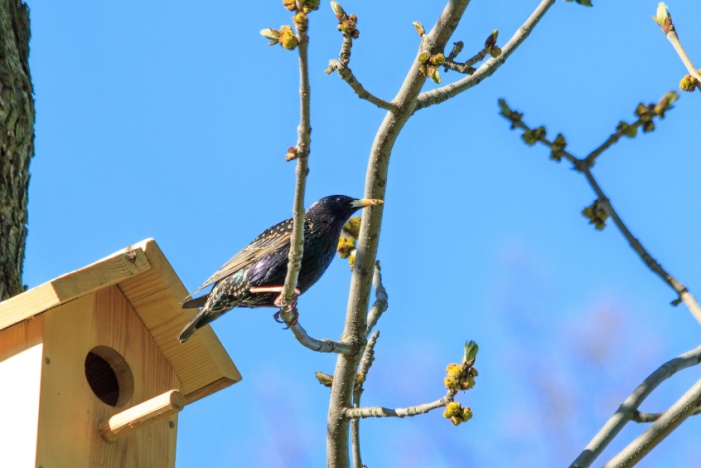 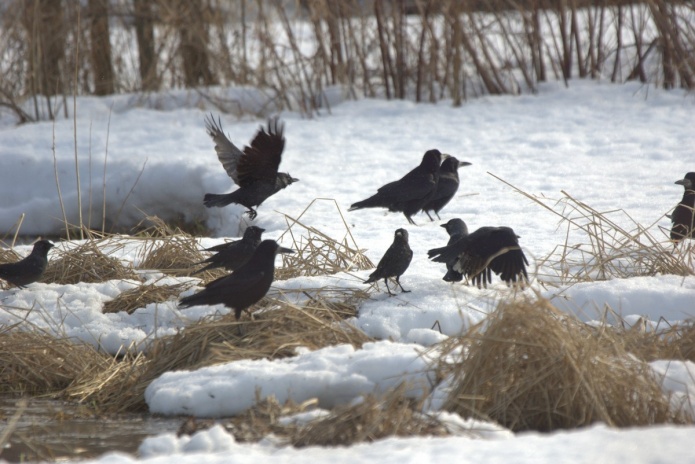 -  для каких птиц понадобиться скворечник.Отгадайте загадку:Он весною прилетает,Садоводам помогает,Строим мы ему дворецНазывается…( скворец).Ход работы:1)Берем узкую полоску белого цвета и накручиваем трубочкой на карандаш, как будто заворачиваем карандаш, край промазываем клеем, карандаш вытаскиваем.получается трубочка. И так делаем три штуки.2) размещаем их по всему листу, так как хотите.3)Затем вырезаем скворечник  (какой он формы)4) обводят трафарет птицы, крыла  и  вырезают, тоже наклеивают по образцу.5) черным фломастером нарисуем чечевички - это такие точки на стволе дерева, или мы их называем носик березы, через что дышит дерево.6)Траву делают самостоятельно.7) Солнце и облака, листочки на дереве по образцу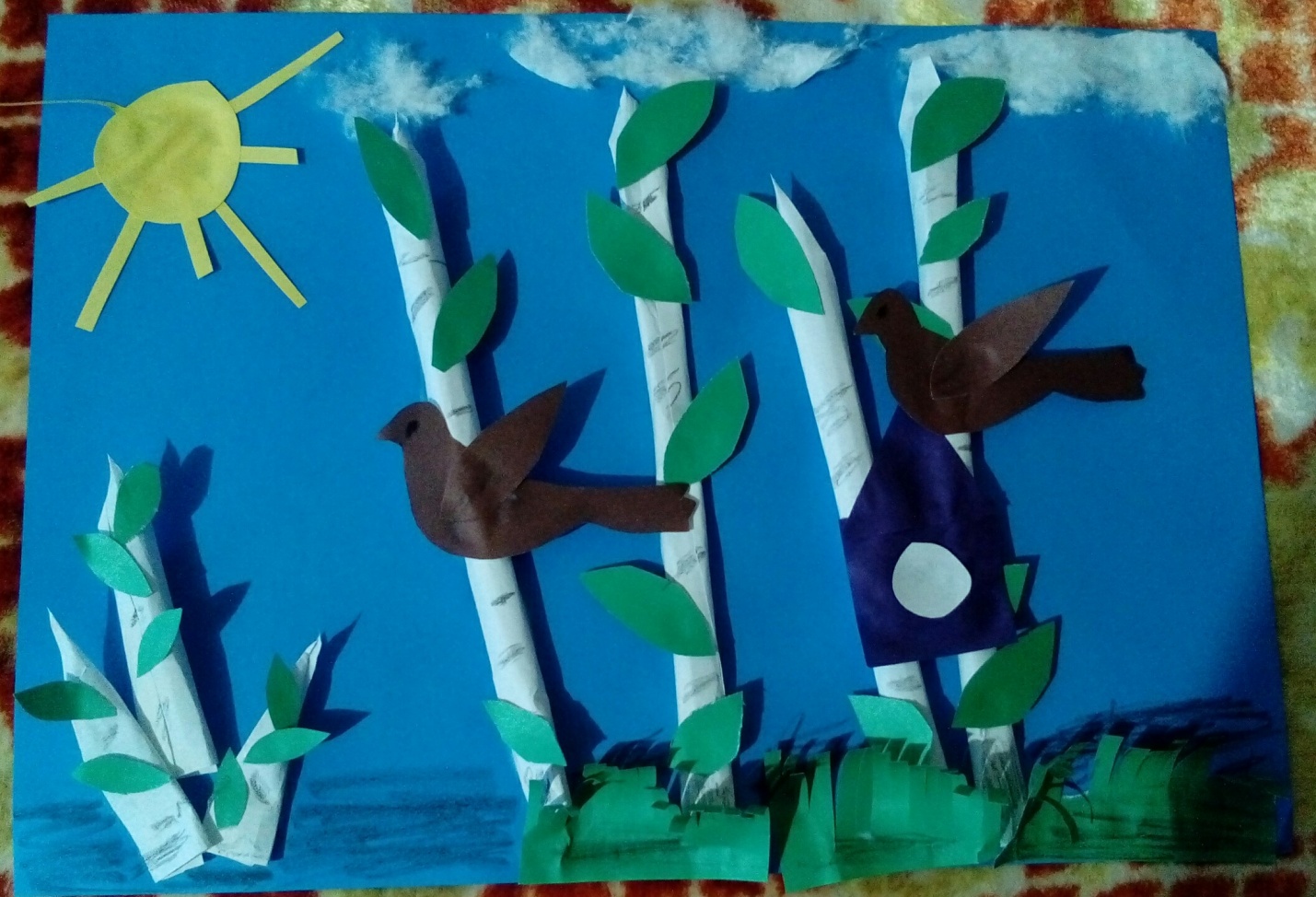 